Chapter 1 Review Questions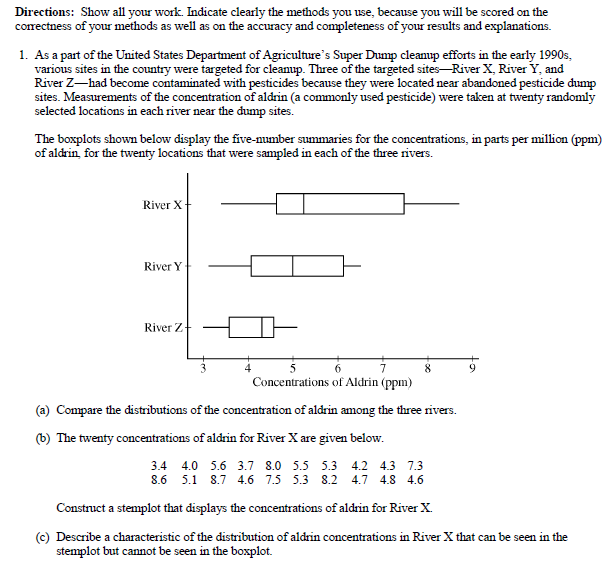 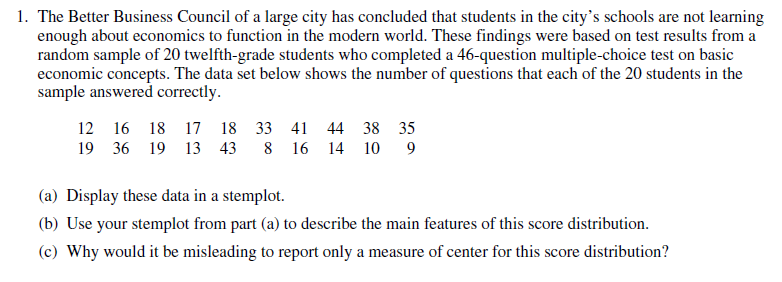 